LATHIFA , M.Sc., B.Ed.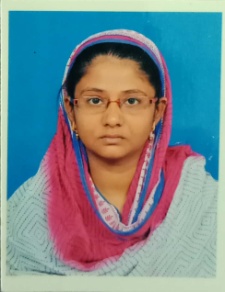 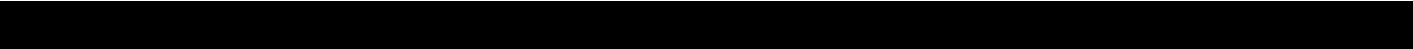 Dubai, UAE | lathifa.383039@2freemail.comProfessional Summary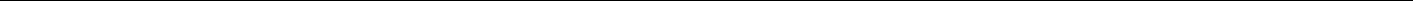 To gain employment as a high school physics teacher and continue my professional growth as an educator at one of the country’s most exceptional educational institutions and to encourage and inspire students to achieve their highest potential through a solid and well-rounded education.SkillsStrengthsExtensive experience teaching physics to high school studentsAn outgoing, dynamic, and fun personality and teaching styleExcellent public relations skills, communication skills, and interpersonal skillsExperience as advisor to various student-run clubsExperience and strong desire to incorporate a multicultural curriculumExperience and knowledge about teaching effectively to accommodate various learning stylesAbility to foster a lively, enthusiastic, and positive classroom learning environmentDetail orientedAbility to organize and prioritize workload effectivelyFlexible and adaptable to changeStrong quantitative, critical thinking, and analytical skillsAbility to work independently or in a team environmentWork HistoryPG Assistant PhysicsPSLV High School (CBSC)- Madurai, TN, INDIA05/2016 to 04/2018Teach physics classes to a diverse array of students of varying ages and abilitiesPlan and organize hands-on activities that encourage active student participation, involvement, and teamworkAdvisor for Robotics Club, focus on fostering student leadershipMaintain an orderly, peaceful, and positive learning environment, applying disciplinary measures when necessaryFoster and encourage critical thinking and analysis of art and societyPG Assistant PhysicsSyed Ammal High School – Ramanathapuram, TN, INDIA03/2013 to 03/2016Taught physics classes to students of various ages and learning backgroundsCreated interdisciplinary and multicultural lesson plansFostered a positive classroom environment with mutual respect and consideration as collective goalsAdvisor for student councilEducationInterestsReading Books and Travelling.LanguagesTamil and English (Reading, Writing, Speaking).Urdu and Hindi (Speaking)Personal InformationWho I am? On a personal level, I am a person who makes my family fairly large & extended. Nothing would please me more than spending a day on the beach with a group of friends. As a professional, I am a self- motivated & result oriented. I make it a point to address the issue at hand rather than the person.Place and Date of Birth: India - August 17, 1985. Nationality: Indian. Marital Status: Married.3●Strong interpersonal●Professional demeanor●   Exceptional time management skills●   Exceptional time management skills●Self -DisciplinedSelf -Disciplined●Motivated●Problem SloverProblem Slover●Professionalism●Excels under PressuresExcels under Pressures●Quick leaner●Research TechniquesResearch TechniquesMadras University, Tamil Nadu, India06/2011B.Ed. General (Bachelor of Education)Madurai Kamaraj University, Tamil Nadu, India04/2010M.Sc. Physics (Master of Sciences)Madurai Kamaraj University, Tamil Nadu, India04/2008B.Sc. Physics (Bachelor of Sciences)